V 4 – Die ZitronenbatterieMaterialien: 		Kabel, Becherglas MultimeterChemikalien:		Zitronen, Zink- und Kupferbleche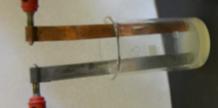 Durchführung: 		Die Zitrone wird ausgepresst und der Zitronensaft in ein Becherglas gegeben. Anschließend wird geschüttelt und die Elektroden (Kupfer- und Zinkelektroden) in die Flüssigkeit gehalten. Anschließend wird das Kupferblech durch die Kohleelektrode ersetzt.Beobachtung:		Es konnte eine Spannung von 0,928 V gemessen werden.Deutung:		Hierbei wird das Zink oxidiert und der Luftsauerstoff reduziert.		Oxidation:			Reduktion:	Entsorgung:	Die Lösungen können über den Abfluss entsorgt werden.Literatur:	K.-D. Krüger, Unterrichts-Materialien Chemie, Stark Verlag. o. J.	Gefahrenstoffe	Gefahrenstoffe	Gefahrenstoffe	Gefahrenstoffe	Gefahrenstoffe	Gefahrenstoffe	Gefahrenstoffe	Gefahrenstoffe	GefahrenstoffeZitronensaftZitronensaftZitronensaft------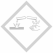 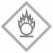 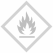 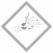 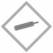 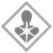 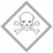 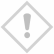 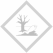 